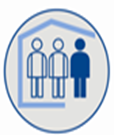 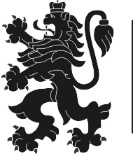 РЕПУБЛИКА БЪЛГАРИЯДържавна агенция за бежанците                                                      при Министерския съветОБЯВЛЕНИЕНа основание чл. 10а, ал. 1 от Закона за държавния служител  (ЗДСл) и чл. 13, ал. 1 и чл. 14, ал. 1 и ал. 2 от Наредбата за провеждане на конкурсите и подбора при мобилност на държавни служители обявява конкурс за длъжността, „главен експерт”в отдел „Производство за международна закрила – кв. Военна рампа“, Регистрационно-приемателен център – гр. София в Държавна агенция за бежанците при Министерския съвет - 1 щатна бройкаI. Кратко описание на длъжността:Участва в дейностите по първоначална регистрация на чужденци, търсещи закрила. Обработва, актуализира и съхранява информация за тях в картотека на хартиен носител и в електронен вид в АИС „Бежанци“. Изготвя анализи, становища, доклади, отчети и обработва документи във връзка с дейността. Извършва снемане на пръстовите отпечатъци на чужденци, търсещи международна закрила, обработва, актуализира и съхранява информация за тях на хартиен носител и в електронен вид – в системата „Евродак“II. Минимални и специфични изисквания, които са предвидени в нормативни актове за заемане на длъжността:2.1. Образователно-квалификационна степен –бакалавър; 2.2. Професионален опит –IV младши ранг и/или 3 години, съгласно КДА;2.3. Професионална област – съгласно ПМС №125/2002 г.;2.3. Длъжностно ниво от класификатора на длъжностите в администрацията (КДА) –  7;2.4. Наименование на длъжностното ниво от КДА – Експертно ниво 3.III. Допълнителни умения и квалификации, носещи предимство за кандидатите: 3.1. Компютърни умения – работа с MS Word; MS Excel.IV. Размер на основната заплата, определена за длъжността: от 933 лв. до 3000 лв.Основният размер на заплатата за длъжността се определя в зависимост от професионалния опит на спечелилия конкурса кандидат, съгласно нормативните актове, определящи формирането на възнаграждението и Вътрешните  правила за работната заплата на служителите в ДАБ при МС .V. Българските граждани, които са преминали срочна служба в доброволния резерв по чл.59, ал.1 от Закона за резерва на въоръжените сили на Република България, се ползват с предимство при кандидатстване за работа в държавната администрация при постигнати равни крайни резултати от проведената процедура.VI. Начин на провеждане на конкурса:6.1. Решаване на тест за познания от професионалната област на длъжността и относно структурата и дейността на Държавна агенция за бежанците при Министерския съвет;6.2. Интервю по реда на Наредбата за провеждане на конкурсите и подбора при мобилност на държавни служители.VII. Необходими документи, които следва да бъдат представени от кандидатите за участие в конкурса:7.1. Заявление за участие в конкурса по образец, съгласно Приложение № 3  към чл. 17, ал. 2 от Наредбата за провеждане на конкурсите и подбора при мобилност на държавни служители;7.2. Декларация по чл. 17, ал. 3, т. 1 от  Наредбата за провеждане на конкурсите и подбора при мобилност на държавни служители;7.3. Копие от документи за образователно-квалификационна степен (ако дипломата на кандидата за придобито в Република България образование е вписана в Регистъра на завършилите студенти и докторанти, в заявлението се посочват номер, дата и издател на дипломата, а ако документът за признаване на придобитото в чужбина образование е вписан в регистрите за академично признаване на Националния център за информация и документация, в заявлението се посочват номер, дата и издател на документа за признаване, като в тези случаи копие на диплома не се прилага);         7.4. Копие от документи, удостоверяващи продължителността на професионалния опит;7.5. Копие от сертификати, удостоверения и др. документи по преценка на кандидата;VIII. Начин и място за подаване на документите:8.1. Краен срок за подаване на документи: документите се подават лично или чрез упълномощено лице  до 10 дни от деня на публикуване на обявата в звеното по човешки ресурси лично или чрез пълномощник - гр. София, бул. „Княгиня Мария Луиза” № 114Б, от 9:00 ч. до 12:00 ч. или по електронен път на адрес: sar@saref.government.bg, като заявлението по чл. 17, ал. 2 от НПКПМДСл и декларацията по чл. 17, ал. 3, т. 1 от НПКПМДСл задължително се подписват от кандидатите с електронен подпис. Телефон за контакт: 02/80 80 943 или 02/80 80 944.8.2. С входящ номер и дата се регистрират само заявленията, към които са представени всички посочени в тях документи.Всички съобщения във връзка с конкурса се обявяват на интернет страницата на агенцията – www.aref.government.bg.Образци на заявление за участие в конкурс и декларация по чл. 17, ал. 3, т. 1 от НПКПМДСл могат да се изтеглят от http://www.aref.government.bg/.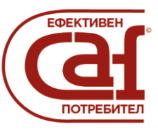 1233 София, бул. „Княгиня Мария Луиза“ №114БТел: 02/ 80 80 923 тел: 02/ 80 80 924 тел: 02/ 80 80 925; факс: 02/ 9559476e-mail: sar@saref.government.bg